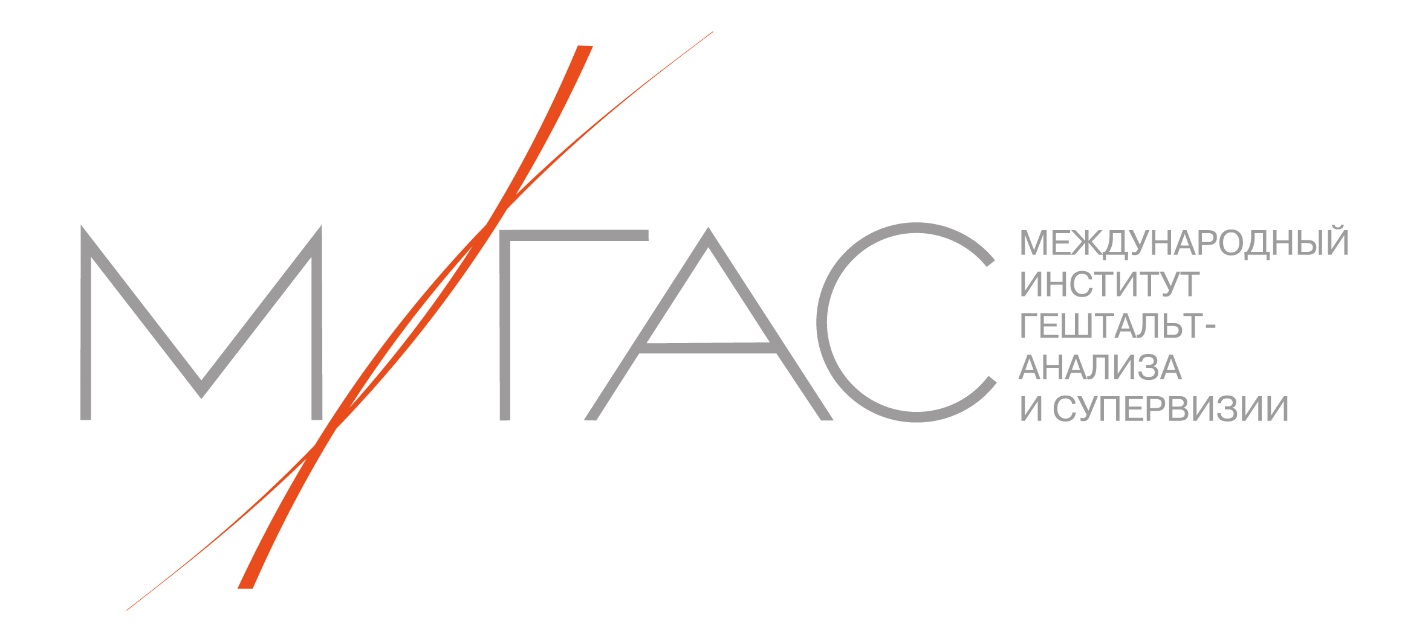 Общество с ограниченной ответственностью "Консультационно-тренинговый центр ГЕШТАЛЬТ-АНАЛИЗА"ООО "КТЦ ГЕШТАЛЬТ-АНАЛИЗА"УтверждаюРектор образовательно подразделения «МИГАС»Дыхне Е.А.29.12.2019 годаПЛАН финансово-хозяйственной деятельности образовательного подразделения «МИГАС» (ООО «КТЦ ГЕШТАЛЬТ-АНАЛИЗА»)на 2020 годКОДЫСведения о деятельности образовательного подразделения «МИГАС»Международный Институт Гештальт-Анализа и Супервизии создан на базе Общества с ограниченной ответственностью «Консультационно-тренинговый центр ГЕШТАЛЬТ-АНАЛИЗА», является образовательным подразделением Общества и развивается под товарным знаком МИГАС («Международный Институт Гештальт-Анализа и Супервизии»).Институт сотрудничает с крупнейшими ВУЗами страны,  занимаясь дополнительным профессиональным образованием и повышением квалификации психологов, педагогов, социальных работников и специалистов помогающих профессий. Учредителем и руководителем ООО «КТЦ ГЕШТАЛЬТ-АНАЛИЗА» является Елена Дыхне - психолог,  гештальт-аналитик,  ведущий тренер и супервизор программы «Московский гештальт-институт», аккредитованный гештальт-терапевт EAGT,  действительный член и руководитель секции гештальт-терапии Московского подразделения Российской Психотерапевтической Ассоциации.История МИГАС начинается в 2002 году, когда Еленой Дыхне был организован первый гештальт-семинар — Коктебельский Интенсив,  который стал масштабным профессиональным мероприятием с количеством участников около 200 человек и получил массу положительных отзывов. Семинар был организован совместно с Московским Гештальт Институтом.  И с 2002 года Елена Дыхне начала заниматься преподаванием гештальт-терапии, организацией конференций и семинаров, работая по программе Московского Гештальт Института. Восемь программ по гештальт-терапии было проведено совместно с Даниилом Хломовым (Президент общества практикующих психологов «Гештальт подход»), была разработана методическая база для дополнительного профессионального образования гештальт-терапевтов — специализации по групповой гештальт-терапии и клиническому подходу в гештальт-терапии. Нарабатываемый опыт привел к размышлениям о том,  что учебно-тематический план программы «Московский Гештальт Институт» доступен для усовершенствования с учетом современных требований к образованию, стандартов Европейской Ассоциации Гештальт-терапии,  а так же собственного взгляда на организацию и содержание учебных программ. В 2010 году с целью усовершенствования образовательных и административных процессов, организации профессиональной коллегиальной базы для преподавателей,  супервизоров и гештальт-терапевтов,  развития консультационных и тренинговых услуг было принято решение об открытии организации - ООО «Консультационно-тренинговый центр ГЕШТАЛЬТ-АНАЛИЗА».ООО «КТЦ ГЕШТАЛЬТ-АНАЛИЗА» в лице ее учредителя и генерального директора Елены Дыхне продолжил сотрудничество с Московским Гештальт Институтом и обучение гештальт-терапии продолжалось в рамках существующей организации. В организации обучения гештальт-терапии «КТЦ ГЕШТАЛЬТ-АНАЛИЗА» опирался на стандарты программы «Московский Гештальт Институт»,  в разумных пределах добавляя авторского смысла и совершенствуя отдельные тематические блоки и модули. Выпускники программ демонстрировали высокий уровень знаний,  умений и навыков для работы в русле гештальт-терапии,  успешно проходили сертификацию и профессионально развивались. К 2013 году общее количество студентов в институте превышало 50 человек. Способ организации и теоретико-методологический подход,  реализуемый в организации,  не мог не привлечь внимание коллег. И,  объединившись с единомышленниками, Елена Дыхне начала подготовку документов для получения лицензии на дополнительное профессиональное образование. Это позволило после завершения обучения выдавать слушателям программ кроме сертификата Общества практикующих психологов «Гештальт-подход»,  по программе «Московский Гештальт Институт», еще и дипломы о профессиональной переподготовке и удостоверения о повышении квалификации. В 2013 году было открыто дополнительное юридическое лицо АНО ДПО «ОЦПП «Гештальт-подход» и получена лицензия на дополнительное профессиональное образование. Данный факт является уникальным,  так как наш институт стал первой организацией,  которая подготовила и доработала документы и учебные программы для того,  чтобы их уровень соответствовал требованиям не только профессионального сообщества гештальт-терапевтов в России,  но и государственных органов и требованиям международных профессиональных сообществ.Ежегодно с 2013 выпускники имеют возможность после завершения обучения получать  два документа об образовании - сертификат программы «Московский Гештальт Институт» и диплом о профессиональной переподготовке «Психологическое консультирование в гештальт подходе». Кроме того, были разработаны две программы повышения квалификации гештальт-терапевтов (специализации) - «Ведение групп в гештальт подходе» и «Гештальт подход в клинической практике»,  в соответствии со стандартами обучения гештальт-терапии и требованиями департамента образования РФ,  и после успешного завершения которых выдается удостоверение о повышении квалификации.Ключевой особенностью реализуемых учебных программ стало то, что они соответствует стандартам EAGT,  стандартам программы «МГИ»  и в то же время,  отвечают требованиям государства, в котором ведется образовательная деятельность. Выпускники программы успешно проходят аккредитацию в профессиональном сообществе - Обществе практикующих психологов «Гештальт подход» и развивают собственную частную практику.Лучшие выпускники остаются работать в организации.В связи с увеличением количества студентов и активным развитием,  в 2016 году было принято решение о смене места предоставления образовательных услуг и лицензия на дополнительное образование была переоформлена в соответствии с требованиями законодательства РФ. Кроме этого,  команда преподавателей занялась разработкой программы «Психологическое консультирование»,  целью которой стало предоставление возможности получить базовое образование в психологии. Эта было актуально для тех участников программ,  которые интересовались гештальт-терапией и сменой профессии,  однако не имели соответствующего базового психологического образования.Первая программа дополнительного профессионального образования - программа профессиональной переподготовки «Психологическое консультирование» для лиц с непрофильным высшим образованием началась в феврале 2017 года. В ней проходили обучение в основном медики - врачи общей медицинской практики и врачи-психиатры. В декабре 2017 года программа была усовершенствована и второй поток состоял из слушателей немедицинских профессий.Таким образом к 2018 году организация предоставляла возможность получить образование по программам дополнительного профессионального образования: - Программа профессиональной переподготовки «Психологическое консультирование» - получение профильного образования для  лиц,  нацеленных на смену профессиональной деятельности и приобретение необходимых знаний для работы психологом-консультантом. Главным условием поступления в программу является наличие базового высшего образования (по любой специальности).- Программа профессиональной переподготовки «Психологическое консультирование в гештальт-подходе» («Теория и практика гештальт-терапии») - программа для психологов, врачей,  психиатров,  психотерапевтов,  социальных работников,  педагогов, а так же для тех, кто заинтересовался гештальт-терапией как методом улучшения качества собственной жизни. К итоговому экзамену и сертификации допускаются слушатели имеющие профильное (психологическое / психотерапевтическое) образование. Участники программ, которые за время обучения не приобрели образования в области психологии (высшее образование или профессиональную переподготовку) получают сертификат слушателя программы с указанием часов и пройденных тем,  а пройти итоговый экзамен и сертификацию имеют возможность после получения психологического образования.  - Программы повышения квалификации (специализации): «Ведение групп в гештальт подходе» и «Гештальт подход в клинической практике»К 2018 году в учебных программах организации учились одновременно около 90 студентов. Организация активно занималась развитием гештальт-терапии и ее структура окончательно оформилась в следующие основные виды деятельности - образовательная,  консультационная и издательская.В организации работают подразделения:Образовательное подразделение: в 2019 году был зарегистрирован товарный знак «Международный Институт Гештальт Анализа и Супервизии», общим руководством деятельностью института занимается ректор - Дыхне Елена Александровна.Консультационно-тренинговое подразделение: в 2019 году был зарегистрирован товарный знак «Центр практической психологии «Гештальт подход». Гештальт-терапевты центра являются рекомендованными терапевтами для студентов учебных программ. Общее руководство Центром практической психологии «Гештальт-подход» осуществляется исполнительным директором — Мутилиной Любовь Николаевной. Издательство: к 2018 году было издано более 15 работ современных гештальт-терапевтов и психологов из России и Украины. А так же переведены и изданы работы  европейских авторов — Питер Филиппсон, Элеонор Гринберг, Дэниэл Стерн. Разрабатываются и издаются методические рекомендации для студентов программ по гештальт-терапии, запланировано издательство ежегодного профессионального журнала для гештальт-терапевтов. Полный список изданий можно увидеть по ссылке   В 2019 году основной состав преподавателей института успешно вступил в Европейскую Ассоциацию Гештальт-терапии (EAGT). В связи с увеличением количества студентов расширяется преподавательский состав, Институт переехал в новое помещение площадью 272 кв.м.,  разработаны специальные программы повышения квалификации гештальт-терапевтов, запланировано издательство дополнительных методических материалов.Наши студенты и студенты дружественных ВУЗов проходят практику на базе Центра практической психологии «Гештальт-Подход»,  получая уникальный опыт в освоении профессии и совершенствовании профессиональных навыков. Сегодня Международный Институт Гештальт-Анализа и Супервизии кроме образовательной деятельности занимается исследовательской и научной работой,  развитием гештальт-терапии и гештальт-анализа,  профориентацией,  организацией научно-практических конференций и семинаров. Плановые показатели финансового состояния образовательного подразделения «МИГАС»Главный бухгалтер                                                                             Петрова Е. А. ОГРН 1107746686706ИНН/КПП 7706742455/770601001Р/с 4070281003800010510в Доп.офисе №9038/01769 ПАО «Сбербанк»К/с 3010181040000000022БИК 044525225119180, город Москва, 2-й Хвостов Переулок, дом 10, корпус 2, квартира 22e-mail: gestaltanalys@gmail.comтелефон: +7 925 772-63-45                +7 495 772-63-45Дата29.12.2019 годапо ОКПО68003984Инн7706742455Кпп770601001по ОКЕИ384Единица измерениятыс., руб.Денежные средства на начало периода439 985,50Объем поступлений - всего1 236 863,30В том числе:От оказания услуг (выполнения работ) на платной основе2 042 863,00Научные исследования и разработки----------------Использование результатов интеллектуальной собственности----------------4 прочие поступления806 000,00Расходы – всего:1 786 176,0В том числе:1 оплата труда и начисления на выплату по оплате труда211 177,02 расходы на выполнение научно-исследовательских работ----------------3 арендная плата за пользование имуществом----------------4 работы, услуги по содержанию имущества5 услуги связи29900,006 увеличение стоимости основных средств----------------7 увеличенеи стоимости нематериальных активов----------------8 приобретение оборудования и материалов805 877,09 прочие расходы950 399,0